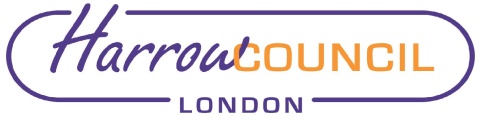 Section 2 – ReportIntroductory paragraphIn October 2022, CQC visited the three locality Community Nursing teams in Harrow to undertake a focused inspection on the ‘Safe’ domain having given 36 hours’ notice. CQC also spoke to staff in the Harrow Tissue Viability, Podiatry and Rapid Response services.In December 2022, CQC published a report of their findings which was largely positive but highlighted that the service did not have enough nursing staff; that all locality teams had high vacancies which were putting staff under pressure; and that clinical records were not always completed with enough detail.The rating in the ‘Safe’ domain for Community health services for adults changed from ‘Good’ to ‘Requires Improvement’. The overall rating for the core service remained ‘Good’ and the overall rating for the Trust remained ‘Good’.CQC have set the Trust two actions that it ‘must do’ to improve and three actions that it ‘should do’ to improve. The Trust’s plans for addressing the ‘must do’ actions was submitted to CQC on 20 January 2023, and the plans to address the ‘should do’ actions are being constructed.The full report can be viewed at: https://www.cqc.org.uk/provider/RYX/inspection-summary#chsadults Ward Councillors’ commentsNot Applicable as report impacts on all WardsFinancial ImplicationsNone for CouncilPerformance IssuesNone for CouncilEnvironmental ImpactNone for CouncilRisk Management ImplicationsNone for CouncilEqualities implications / Public Sector Equality DutyTo ensure that the Trust’s planned actions for the improvements required by CQC have taken account of community, patient and staff views to avoid adverse impact on patient care and outcomes.Council PrioritiesPutting residents first – the Trust’s planned action to meet the required areas for improvement and consider, community, patient and staff views aligns with the Council’s priorities to put residents first.Section 3 - Statutory Officer ClearanceNot required for this report. Mandatory ChecksWard Councillors notified:  NO, as it impacts on all Wards. Section 4 - Contact Details and Background PapersJackie Allain, Acting Director of Operations (Outer North West Division), Central London Community Healthcare NHS TrustEmail: j.allain@nhs.netAppendix 1: CLCH CQC inspection Harrow debrief (October 2022)Report for:Health and Social Care Scrutiny Sub-CommitteeDate of Meeting:21 February 2023Subject:CQC inspection of Community Nursing services in HarrowResponsible Officer:Jackie Allain, Acting Director of Operations (Outer North West Division), Central London Community Healthcare NHS TrustScrutiny Lead Member area:Health: Councillor Chetna Halai              Councillor Antonio WeissExempt:NoWards affected:AllEnclosures:Appendix 1: CLCH CQC Inspection Harrow Debrief (October 2022)Section 1 – Summary and RecommendationThis report provides an overview of the CQC’s findings following their inspection of the Community Nursing service in Harrow in October 2022, and the Trust’s planned action to meet the required areas for improvementRecommendation:To note the contents of the report and discuss the areas for improvement.